АДМИНИСТРАЦИЯЗАКРЫТОГО АДМИНИСТРАТИВНО-ТЕРРИТОРИАЛЬНОГО ОБРАЗОВАНИЯ СОЛНЕЧНЫЙПОСТАНОВЛЕНИЕО ПОРЯДКЕ И УСЛОВИЯХ ОПЛАТЫ И СТИМУЛИРОВАНИЯ ТРУДА В МУНИЦИПАЛЬНЫХ УЧРЕЖДЕНИЯХ КУЛЬТУРЫ И ИСКУССТВА ЗАТО СОЛНЕЧНЫЙ ТВЕРСКОЙ ОБЛАСТИВ соответствии со статьями 135 и 144 Трудового кодекса Российской Федерации, Постановлением администрации ЗАТО Солнечный от 14.08.2015г. № 193 «О системе оплаты труда в муниципальных учреждениях ЗАТО Солнечный Тверской области» администрация ЗАТО СолнечныйПОСТАНОВЛЯЕТ:Утвердить Положение о порядке и условиях оплаты и стимулирования труда в муниципальных учреждениях культуры и искусства ЗАТО Солнечный Тверской области (далее - Положение) (прилагается).Заместителю главы администрации ЗАТО Солнечный по социальным вопросам обеспечить выполнение Указа Президента Российской Федерации от 07.05.2012 № 597 "О мероприятиях по реализации государственной социальной политики" в части повышения заработной платы работников учреждений культуры.Финансовому отделу администрации ЗАТО Солнечный предусматривать при формировании бюджета ЗАТО Солнечный на соответствующий финансовый год и на плановый период бюджетные ассигнования на реализацию комплекса мер по обеспечению выполнения Указа Президента Российской Федерации от 07.05.2012 № 597.Руководителям муниципальных учреждений ЗАТО Солнечный определить порядок и условия оплаты и стимулирования труда в соответствующих муниципальных организациях с учетом положений, содержащихся в Положении.Настоящее Постановление вступает в силу с 01 сентября 2015 года и подлежит официальному опубликованию.Глава администрации ЗАТО Солнечный                                                       А.Д. Гудима Приложениек Постановлениюадминистрации ЗАТО Солнечныйот 31.08.2015  № 195ПОЛОЖЕНИЕо порядке и условиях оплаты и стимулирования трудав учреждениях культуры и искусстваЗАТО Солнечный Тверской области1.1. Настоящее Положение разработано в соответствии с требованиями трудового законодательства и иных нормативных правовых актов, содержащих нормы трудового права.1.2. Положение устанавливает порядок и условия оплаты труда в муниципальных учреждениях культуры и искусства ЗАТО Солнечный Тверской области. Под работниками понимаются работники, замещающие должности руководителей, специалистов и служащих. Под рабочими понимаются работники, работающие по профессиям рабочих. Рабочим назначается оклад, а работникам - должностной оклад.1.3. Условия оплаты труда, включая размер должностного оклада (оклада) работника (рабочего), компенсационных выплат и стимулирующих выплат, являются обязательными для включения в трудовой договор.1.4. При утверждении Правительством Российской Федерации базовых должностных окладов (базовых окладов) по профессиональным квалификационным группам (далее - ПКГ) должностные оклады (оклады) работников (рабочих), входящих в эти ПКГ, устанавливаются в размере не ниже соответствующих базовых должностных окладов (базовых окладов).1.5. Оплата труда работников (рабочих), занятых по совместительству, а также на условиях неполного рабочего дня или неполной рабочей недели, производится пропорционально отработанному времени либо в зависимости от выполненного объема работ. Определение размеров заработной платы по основной должности, а также по должности, занимаемой в порядке совместительства, производится раздельно по каждой должности (виду работ).1.6. Заработная плата работника (рабочего) предельным размером не ограничивается.2. Порядок и условия оплаты труда работниковкультуры и искусства2.1. Должностные оклады работников, занимающих должности служащих культуры и искусства, квалификационные характеристики которых утверждены Приказом Министерства здравоохранения и социального развития Российской Федерации от 30.03.2011 N 251н "Об утверждении Единого квалификационного справочника должностей руководителей, специалистов и служащих, раздел "Квалификационные характеристики должностей работников культуры, искусства и кинематографии", устанавливаются в следующих размерах:Должности работников, занятых в библиотеках,музеях, зоопарках и других учреждениях музейного типаДолжности работников, занятых в культурно-досуговыхорганизациях, центрах (дворцах и домах культуры, клубахи научно-методических центрах, домах народного творчества,парках культуры и отдыха, городских садах, центрах досуга,домах ремесел и других аналогичных учреждениях),в организациях кинематографии2.2. Размеры должностных окладов главных специалистов, а также руководителей структурных подразделений муниципальных учреждений культуры и искусства устанавливаются дифференцированно по группам муниципальных учреждений культуры и искусства по оплате труда руководителей. Показатели и порядок отнесения муниципальных учреждений культуры и искусства к группам по оплате труда руководителей и главных специалистов муниципальных учреждений культуры и искусства приведены в приложении 1 к настоящему Положению.2.3. Должностные оклады заместителей руководителей структурных подразделений муниципальных учреждений культуры и искусства устанавливаются на 10 - 20% ниже должностных окладов соответствующих руководителей.2.4. По тем должностям и квалификационным категориям, где размеры должностных окладов устанавливаются в виде диапазонов, порядок продвижения должностного оклада в рамках диапазона определяется руководителем муниципального учреждения культуры и искусства.2.5. В зависимости от условий труда работникам устанавливаются следующие компенсационные выплаты:2.5.1.доплата за совмещение профессий (должностей);2.5.2.доплата за расширение зон обслуживания;2.5.3.доплата за увеличение объема работы или исполнение обязанностей временно отсутствующего работника (рабочего) без освобождения от работы, определенной трудовым договором;2.5.4.доплата за работу в выходные и нерабочие праздничные дни;Порядок и условия установления компенсационных выплат указаны в разделе 7 настоящего Положения.2.6. С целью стимулирования качественного результата труда, повышения эффективности осуществления профессиональной деятельности и поощрения за выполненную работу работникам устанавливаются следующие стимулирующие выплаты:2.6.1.надбавка за присвоение ученой степени, почетного звания и награждение почетным знаком по соответствующему профилю;2.6.2.надбавка режиссерам, дирижерам, балетмейстерам, хормейстерам, руководителям студий по видам искусства и народного творчества, самодеятельных коллективов, имеющих звание "народный", "образцовый";2.6.3.персональная поощрительная выплата;2.6.4.поощрительная выплата по итогам работы (за месяц, квартал, полугодие, год);2.6.5.поощрительная выплата за выполнение особо важных и срочных работ;2.6.6.поощрительная выплата за высокие результаты работы;2.6.7.единовременная поощрительная выплата;2.6.8.надбавка за выслугу лет.Порядок и условия установления стимулирующих выплат указаны в разделе 8 настоящего Положения.Порядок и условия оплаты труда работников, занимающихобщеотраслевые должности служащихДолжностные оклады работников устанавливаются на основе отнесения занимаемых ими общеотраслевых должностей служащих к квалификационным уровням ПКГ, утвержденным Приказом Министерства здравоохранения и социального развития Российской Федерации от 29.05.2008 N 247н "Об утверждении профессиональных квалификационных групп общеотраслевых должностей руководителей, специалистов и служащих":Должностные оклады заместителей руководителей структурных подразделений устанавливаются на 10 - 20% ниже должностных окладов соответствующих руководителей.3.2. В зависимости от условий труда работникам устанавливаются следующие компенсационные выплаты:3.2.1. доплата работникам (рабочим), занятым на тяжелых работах, работах с вредными и (или) опасными, и иными особыми условиями труда;3.2.2. надбавка за работу со сведениями, составляющими государственную тайну;3.2.3. надбавка за работу в сельской местности;3.2.4. надбавка работникам - молодым специалистам в сельской местности;3.2.5. доплата за совмещение профессий (должностей);3.2.6. доплата за расширение зон обслуживания;3.2.7. доплата за увеличение объема работы или исполнение обязанностей временно отсутствующего работника (рабочего) без освобождения от работы, определенной трудовым договором;3.2.8. доплата за работу в ночное время;3.2.9. доплата за работу в выходные и нерабочие праздничные дни;3.2.10. доплата за сверхурочную работу.Порядок и условия установления компенсационных выплат указаны в разделе 7 настоящего Положения.3.3. С целью стимулирования качественного результата труда и повышения эффективности осуществления профессиональной деятельности и поощрения за выполненную работу работникам устанавливаются следующие стимулирующие выплаты:3.3.1. надбавка за присвоение ученой степени, почетного звания и награждение почетным знаком по соответствующему профилю;3.3.2. персональная поощрительная выплата;3.3.3. поощрительная выплата по итогам работы (за месяц, квартал, полугодие, год);3.3.4. поощрительная выплата за выполнение особо важных и срочных работ;3.3.5. поощрительная выплата за высокие результаты работы;3.3.6. единовременная поощрительная выплата;3.3.7. надбавка за выслугу лет.Порядок и условия установления стимулирующих выплат указаны в разделе 8 настоящего Положения.4. Порядок и условия оплаты труда работников, осуществляющихпрофессиональную деятельность по профессиям рабочих4.1. Оклады рабочих устанавливаются в зависимости от разрядов работ в соответствии с Единым тарифно-квалификационным справочником работ и профессий рабочих:4.2. В зависимости от условий труда рабочим устанавливаются следующие компенсационные выплаты:4.2.1. доплата работникам (рабочим), занятым на тяжелых работах, работах с вредными и (или) опасными, и иными особыми условиями труда;4.2.2. доплата за совмещение профессий (должностей);4.2.3. доплата за расширение зон обслуживания;4.2.4. доплата за увеличение объема работы или исполнение обязанностей временно отсутствующего работника (рабочего) без освобождения от работы, определенной трудовым договором;4.2.5. доплата за работу в ночное время;4.2.6. доплата за работу в выходные и нерабочие праздничные дни;4.2.7. доплата за сверхурочную работу.Порядок и условия установления компенсационных выплат указаны в разделе 7 настоящего Положения.4.3. С целью стимулирования качественного результата труда и повышения эффективности осуществления профессиональной деятельности и поощрения за выполненную работу рабочим устанавливаются следующие стимулирующие выплаты:4.3.1. персональная поощрительная выплата;4.3.2. надбавка за выполнение важных (особо важных) и ответственных (особо ответственных) работ;4.3.3. поощрительная выплата по итогам работы (за месяц, квартал, полугодие, год);4.3.4. поощрительная выплата за высокие результаты работы;4.3.5. единовременная поощрительная выплата;4.3.6. надбавка за выслугу лет.Порядок и условия установления стимулирующих выплат указаны в разделе 8 настоящего Положения.5.Порядок и условия оплаты труда руководителеймуниципальных учреждений культуры и искусства,их заместителей и главных бухгалтеров5.1. Должностные оклады руководителей муниципальных учреждений культуры и искусства устанавливаются в следующих размерах:5.1.1. руководители и специалисты библиотек:- директор (генеральный директор, заведующий) библиотеки, централизованной библиотечной системы - 10781 рубль;5.1.2. руководители культурно-досуговых учреждений (дворцов и домов культуры, клубов):директор (заведующий) учреждения - 11732 рубля.5.2. Должностной оклад заместителя руководителя и главного бухгалтера муниципального учреждения культуры и искусства устанавливается на 10% - 30% ниже должностного оклада руководителя данного учреждения.5.3. В зависимости от условий труда работникам устанавливаются следующие компенсационные выплаты:5.3.1. доплата за совмещение профессий (должностей);5.3.2. доплата за расширение зон обслуживания;5.3.3.доплата за увеличение объема работы или исполнение обязанностей временно отсутствующего работника (рабочего) без освобождения от работы, определенной трудовым договором.5.3.4 доплата за работу в выходные и нерабочие праздничные дни;Порядок и условия установления компенсационных выплат указаны в разделе 7 настоящего Положения.5.4. С целью стимулирования к качественному результату труда и повышения эффективности осуществления профессиональной деятельности и поощрения за выполненную работу работникам устанавливаются следующие стимулирующие выплаты:5.4.1.надбавка за присвоение ученой степени, почетного звания и награждение почетным знаком по соответствующему профилю;5.4.2.персональная поощрительная выплата;5.4.3.поощрительная выплата по итогам работы (за месяц, квартал, полугодие, год);5.4.4.поощрительная выплата за выполнение особо важных и срочных работ;5.4.5.поощрительная выплата за высокие результаты работы;5.4.6.единовременная поощрительная выплата;5.4.7.надбавка за выслугу лет.Порядок и условия установления стимулирующих выплат указаны в разделе 8 настоящего Положения.5.5.Предельный уровень соотношения средней заработной платы руководителей учреждений и средней заработной платы работников учреждений устанавливается в кратности от 1 до 4.6. Индивидуальные условия оплаты труда отдельных работников6.1. По решению руководителя муниципального учреждения культуры и искусства на срок до 1 года работникам, занимающим должности служащих из числа художественного и артистического персонала и имеющим большой опыт профессиональной работы, высокое профессиональное мастерство, яркую творческую индивидуальность, широкое признание зрителей и общественности, могут быть установлены индивидуальные условия оплаты труда.Также индивидуальные условия оплаты труда могут быть установлены работникам, принимаемым на работу на срок до 1 года для выполнения административных функций или проведения хозяйственных работ, если оплата по соответствующей должности не предусмотрена положением об оплате труда работников муниципального учреждения культуры и искусства.6.2. Индивидуальные условия оплаты труда (размер оклада, компенсационные и стимулирующие выплаты, а также условия их применения) определяются по соглашению сторон трудового договора.6.3. Индивидуальные условия оплаты труда отдельных работников не должны быть хуже, чем условия оплаты труда работников по занимаемой ими должности (профессии рабочих), предусмотренные настоящим Положением.Порядок и условия установления компенсационных выплат7.1. К компенсационным выплатам относятся следующие доплаты и надбавки:7.1.1 доплата за совмещение профессий (должностей);7.1.2.доплата за расширение зон обслуживания;7.1.3.доплата за увеличение объема работы или исполнение обязанностей временно отсутствующего работника (рабочего) без освобождения от работы, определенной трудовым договором;7.1.4.доплата за работу в выходные и нерабочие праздничные дни;7.2.Компенсационные выплаты устанавливаются к должностным окладам (окладам) работников (рабочих) муниципальных учреждений культуры и искусства без учета других доплат и надбавок к должностному окладу (окладу).Перечень компенсационных выплат, размер и условия их осуществления фиксируются в коллективных договорах, соглашениях, локальных нормативных актах.7.3. Доплата за совмещение должностей (профессий) устанавливается работнику (рабочему) при совмещении им должностей (профессий). Размер доплаты и срок, на который она устанавливается, определяются по соглашению сторон трудового договора с учетом содержания и (или) объема дополнительной работы.7.4. Доплата за расширение зон обслуживания устанавливается работнику (рабочему) при расширении зон обслуживания. Размер доплаты и срок, на который она устанавливается, определяются по соглашению сторон трудового договора с учетом содержания и (или) объема дополнительной работы.7.5. Доплата за увеличение объема работы или исполнение обязанностей временно отсутствующего работника (рабочего) без освобождения от работы, определенной трудовым договором, устанавливается работнику (рабочему) в случае увеличения установленного ему объема работы или возложения на него обязанностей временно отсутствующего работника (рабочего) без освобождения от работы, определенной трудовым договором. Размер доплаты и срок, на который она устанавливается, определяются по соглашению сторон трудового договора с учетом содержания и (или) объема дополнительной работы.7.6. Доплата за работу в выходные и нерабочие праздничные дни производится работникам (рабочим), привлекавшимся к работе в выходные и нерабочие праздничные дни, в соответствии со статьей 153 Трудового кодекса Российской Федерации.8. Порядок и условия установления стимулирующих выплат8.1. К стимулирующим выплатам относятся следующие доплаты, надбавки и иные поощрительные выплаты:8.1.1.надбавка за присвоение ученой степени, почетного звания и награждение почетным знаком по соответствующему профилю;8.1.2.персональная поощрительная выплата;8.1.3.надбавка за выполнение важных (особо важных) и ответственных (особо ответственных) работ;8.1.4.поощрительная выплата по итогам работы (за месяц, квартал, полугодие, год);8.1.5.поощрительная выплата за выполнение особо важных и срочных работ;8.1.6.поощрительная выплата за высокие результаты работы;8.1.7.единовременная поощрительная выплата;8.1.8.надбавка за выслугу лет.Перечень стимулирующих выплат, размер и условия их осуществления фиксируются в коллективных договорах, соглашениях, локальных нормативных актах и определяются с учетом мнения профсоюзной организации.8.2. Надбавка работникам муниципальных учреждений культуры и искусства за присвоение ученой степени, почетного звания и награждение почетным знаком по соответствующему профилю устанавливается в следующих размерах:20% от должностного оклада - при наличии ученой степени доктора наук;30% от должностного оклада - при наличии почетного звания "Народный";20% от должностного оклада - при наличии почетного звания "Заслуженный".10% от должностного оклада - при наличии ученой степени кандидата наук;10% от должностного оклада - при наличии почетного знака.При одновременном возникновении у работника права на установление надбавки по нескольким основаниям за присвоение ученой степени надбавка устанавливается по основной должности по одному из оснований по выбору работника.При одновременном возникновении у работника права на установление надбавки по нескольким основаниям за присвоение почетного звания или почетного знака надбавка устанавливается по основной должности по одному из оснований по выбору работника.8.3. Надбавка режиссерам, дирижерам, балетмейстерам, хормейстерам, руководителям студий по видам искусства и народного творчества, самодеятельных коллективов, имеющих звания "народный", "образцовый", устанавливается в размере 10% от должностного оклада.8.4. Персональная поощрительная выплата устанавливается работнику с учетом уровня его профессиональной подготовки, сложности, важности выполняемой работы, степени самостоятельности и ответственности при выполнении поставленных задач и других факторов. Показатели эффективности для установления поощрительной выплаты приведены в приложении 2 к настоящему Положению.Выплата устанавливается на определенный срок в течение календарного года. Решение об ее установлении и размерах (но не более чем 200% от должностного оклада) принимается руководителем муниципального учреждения культуры и искусства с учетом обеспечения указанных выплат финансовыми средствами.Персональная поощрительная выплата руководителю муниципального учреждения культуры и искусства устанавливается к должностному окладу (но не более чем 200% от должностного оклада) администрацией ЗАТО Солнечный Тверской области на определенный срок в течение календарного года.8.5. Надбавка за выполнение важных (особо важных) и ответственных (особо ответственных) работ устанавливается по решению руководителя муниципального учреждения культуры и искусства высококвалифицированным рабочим (тарифицированным не ниже 6 разряда единого тарифного справочника работ и профессий рабочих) и привлекаемым для выполнения важных (особо важных) и ответственных (особо ответственных) работ в размере до 20% от оклада.8.6. Поощрительные выплаты, указанные в подпунктах 5.1.4 – 5.1.7 настоящего Положения, устанавливаются по решению руководителя муниципального учреждения культуры и искусства:8.6.1.заместителям руководителя, главному бухгалтеру, главным специалистам и иным работникам, подчиненным руководителю муниципального учреждения культуры и искусства, - непосредственно;Размеры поощрительных выплат руководителю муниципального учреждения культуры и искусства, порядок и критерии их выплаты устанавливаются администрацией ЗАТО Солнечный Тверской области по представлению заместителя главы администрации по социальным вопросам с учетом показателей, установленных в приложении 2 к настоящему Положению.8.7. Поощрительные выплаты по итогам работы (за месяц, квартал, полугодие, год) работникам (рабочим) устанавливаются с целью поощрения работников (рабочих) за общие результаты труда по итогам работы с учетом показателей, установленных в приложении 2 к настоящему Положению.При этом учитываются:8.7.1.успешное и добросовестное исполнение работником (рабочим) своих должностных обязанностей в соответствующем периоде;8.7.2.инициатива, творчество и применение в работе современных форм и методов организации труда;8.7.3.качественная подготовка и проведение мероприятий, связанных с уставной деятельностью учреждения;8.7.4.выполнение порученной работы, связанной с обеспечением рабочего процесса или уставной деятельности учреждения;8.7.5.качественная подготовка и своевременная сдача отчетности;8.7.6.участие в течение месяца в выполнении важных работ и мероприятий.Поощрительные выплаты по итогам работы за период (месяц, квартал, полугодие, год) выплачиваются в пределах утвержденного фонда оплаты труда.8.8. Поощрительная выплата за выполнение особо важных и срочных работ устанавливается работникам (за исключением указанных в пункте 5.4 настоящего Положения) единовременно по итогам выполнения особо важных и срочных работ с целью поощрения работников за оперативность и качественный результат труда.8.9. Поощрительная выплата за высокие результаты работы устанавливается работникам (рабочим) единовременно. При этом учитываются:8.9.1.напряженность работы;8.9.2.особый режим работы (связанный с обеспечением безаварийной, безотказной и бесперебойной работы инженерных и хозяйственно-эксплуатационных систем жизнеобеспечения учреждения);8.9.3.организация и проведение мероприятий, направленных на повышение авторитета и имиджа муниципального учреждения культуры и искусства среди населения Тверской области.8.10. Единовременная поощрительная выплата устанавливается работникам (рабочим) к профессиональному празднику и в связи с юбилейными датами. Порядок и условия единовременной стимулирующей выплаты устанавливаются локальными нормативными актами муниципальных учреждений культуры и искусства.8.11. Надбавка за выслугу лет устанавливается в зависимости от общего количества лет, проработанных в муниципальных и муниципальных учреждениях культуры и искусства, в следующем размере:8.11.1. 5% от должностного оклада - при выслуге лет от 1 года до 3 лет;8.11.2. 10% от должностного оклада - при выслуге лет от 3 лет до 5 лет;8.11.3. 15% от должностного оклада - при выслуге лет свыше 5 лет.Приложение 1к Положению о порядке и условиях оплатыи стимулирования труда в муниципальныхучреждениях культуры и искусства                                                                                                     ЗАТО Солнечный Тверской областиПоказатели эффективностидеятельности муниципальных учреждений культурыи искусства ЗАТО Солнечный Тверской области, их руководителей и работниковпо видам учреждений и основным категориям работников1. Критерии (показатели) оценки эффективности деятельности библиотекКоличество посещений и книговыдача в среднем за год;получение звания лауреата премии Губернатора Тверской области в сфере культуры по одной или более номинациям;участие учреждения в мероприятиях международного, всероссийского, регионального и межрегионального уровней. Данный показатель способствует созданию положительного имиджа муниципального образования;количество и качество обучающих мероприятий, издание методических пособий.2. Критерии (показатели) для установления стимулирующих выплат для руководителя библиотеки, его заместителей и руководителей структурных подразделенийЗа выполнение и перевыполнение планово-экономических показателей по количеству посещений и книговыдачи в год, установленных как для всего муниципального учреждения, так и для отдельных его структурных подразделений.3. Критерии (показатели) для установления стимулирующих выплат для специалистов и работников профессий рабочих, профильных деятельности библиотеки профессийЗа выполнение и перевыполнение плановых показателей по количеству посещений и книговыдачи в год;за освоение и внедрение инновационных методов работы, направленных на развитие библиотеки;за высокий уровень подготовки, творческую активность в организации и проведении культурно-просветительских и обучающих мероприятий.4. Критерии (показатели) оценки эффективности деятельности клубных муниципальных учреждений культурыПолучение звания лауреата премии Губернатора Тверской области в сфере культуры по одной или более номинациям;количество населения, участвующего в культурно-досуговых мероприятиях;количество постоянно действующих клубных формирований и участников в них в год;участие муниципального учреждения культуры в мероприятиях международного, всероссийского, регионального и межрегионального, муниципального уровней. Данный показатель способствует созданию положительного имиджа муниципального образования.5. Критерии (показатели) для установления стимулирующих выплат для руководителя клубного учреждения культуры, его заместителей и руководителей структурных подразделенийВыполнение и перевыполнение планово-экономических показателей по численности привлекаемого населения;высокий уровень организации и проведения культурно-досуговых мероприятий;внедрение новых программных форм и методов работы.6. Критерии (показатели) для установления стимулирующих выплат для специалистов и работников профессий рабочих, профильных деятельности клубного учреждения культурыЗа выполнение и перевыполнение плановых показателей;высокий уровень организации и проведения культурных мероприятий;личный вклад, инициативу и творческий подход в развитии и внедрении программных форм и методов работы.7. Критерии (показатели) для установления стимулирующих выплат для специалистов и работников профессий рабочих, профильных деятельности муниципального клубного учреждения профессийЗа выполнение и перевыполнение плановых показателей;высокий уровень организации и проведения культурных мероприятий;личный вклад в развитие и внедрение программных форм и методов работы;инициативу, творческий подход и личное участие в разработке методических рекомендаций для последующего их внедрения в деятельность культурно-досуговых учреждений.8. Критерии (показатели) для установления стимулирующих выплат для технического и обслуживающего персоналаОбеспечение бесперебойной работы оборудования, техники, различной аппаратуры;освоение новых технических средств и методов работы;обеспечение сохранности, комплектности технических средств и аппаратуры.31.08.2015ЗАТО Солнечный№ 195Наименование должностейДолжностные оклады, руб.Начальник общего отдела7588Заведующий отделом (сектором) музея, зоопарка, библиотеки, централизованной библиотечной системы 7769Помощник директора (генерального директора) библиотеки, централизованной библиотечной системы, музея7097Главный библиотекарь, главный библиограф7848Библиотекарь, библиографведущийпервой категориивторой категориибез категории7109690067046507Библиотекарь – каталогизаторпервой категориивторой категориибез категории690067046507Эксперт по комплектованию библиотечного фонда6704Специалист по учетно - хранительской документацииведущийпервой категориивторой категориибез категории7109690067046507Специалист по библиотечно-выставочной работепервой категориивторой категориибез категории690067046507Методист централизованной библиотечной системы, библиотеки, музеяведущийпервой категориивторой категориибез категории7326710969006507Наименование должностейДолжностные оклады, рублейХудожественный руководитель, художественный руководитель филиала организации культуры клубного типа (централизованной (межпоселенческой) клубной системы)9 157Заведующий отделом (сектором) культурно-досуговых организаций клубного типа, парков культуры и отдыха, городских садов, других аналогичных культурно-досуговых организаций8 007Балетмейстер хореографического коллектива (студии), ансамбля песни и танцапервой категориивторой категориибез категории7 7697 6527 588Аккомпаниатор7 109Руководитель клубного формирования (любительского объединения, студии, коллектива самодеятельного искусства, клуба по интересам)первой категориивторой категориибез категории7 7697 6527 588Руководитель кружкапервой категориивторой категориибез категории7 7697 6527 588Методист клубного учреждения, научно-методического центра народного творчества, дома народного творчества, центра народной культуры (культуры и досуга) и других аналогичных организацийведущийпервой категориивторой категориибез категории7 3267 1096 9006 507ПКГДолжностной оклад, руб.Общеотраслевые должности служащих первого уровняОбщеотраслевые должности служащих первого уровня1 квалификационный уровень3831Агент, агент по снабжению, архивариус, делопроизводитель, кассир, комендант, машинистка, секретарь, секретарь-машинистка, паспортист, дежурный (по выдаче справок, общежитию), статистик, экспедитор по перевозке грузов38312 квалификационный уровень4014Старший кассир4014Общеотраслевые должности служащих второго уровняОбщеотраслевые должности служащих второго уровня1 квалификационный уровень5 644Администратор, диспетчер, инспектор по кадрам, художник, лаборантТехники всех специальностей без категории2 квалификационный уровень5778Старший: администратор, диспетчер, инспектор по кадрам, лаборантТехники всех специальностей второй категорииЗаведующие: архивом, камерой хранения, канцелярией, копировально-множительным бюро, складом, хозяйством, фотолабораторией3 квалификационный уровень5873Техники всех специальностей первой категорииЗаведующий производством (шеф-повар), общежитием, начальник хозяйственного отдела, заведующий научно-технической библиотекой4 квалификационный уровень5993Ведущий техник, мастер участка (включая старшего), механик, начальник автоколонны5 квалификационный уровень6114Начальник гаража, начальник (заведующий) мастерской, начальник ремонтного цеха, начальник смены (участка), начальник цеха (участка)Общеотраслевые должности служащих третьего уровняОбщеотраслевые должности служащих третьего уровня1 квалификационный уровень6298Без категории: бухгалтер, документовед, инженер, инженер по охране труда, инженер-программист, инженер-энергетик, программист, психолог, специалист по кадрам, экономист, электроник, энергетик, социолог, юрисконсульт2 квалификационный уровень6487II категория: бухгалтер, документовед, инженер, инженер по охране труда, инженер-программист, инженер-энергетик, программист, психолог, специалист по кадрам, экономист, электроник, энергетик, социолог, юрисконсульт3 квалификационный уровень6677I категория: бухгалтер,  документовед,  инженер,  инженер  по охране   труда,    инженер-программист,    инженер-энергетик, программист,  психолог,  специалист  по  кадрам,   экономист, электроник, энергетик, социолог, юрисконсульт4 квалификационный уровень6882Ведущие: бухгалтер, документовед, инженер, инженер по  охране труда, инженер-программист,  инженер-энергетик,  программист, психолог,  специалист  по  кадрам,   экономист,   электроник, энергетик, социолог, юрисконсультРазряд работ в соответствии с Единым тарифно-квалификационным справочником работ и профессий рабочихОклад, руб.1 разряд36792 разряд38053 разряд39954 разряд56445 разряд58576 разряд58737 разряд59938 разряд6114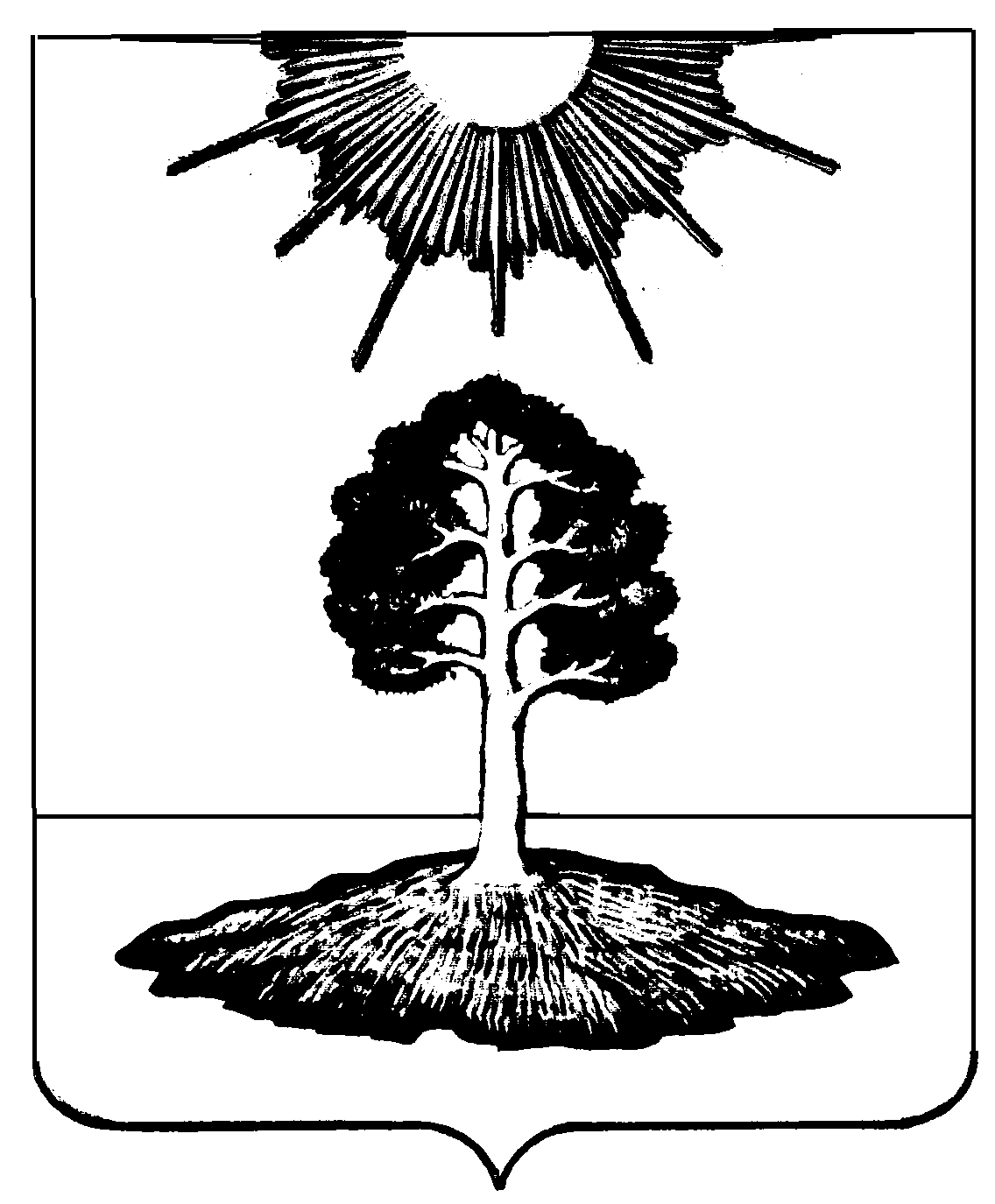 